Математические соревнования1.Разминка      1) Тройка лошадей пробежала 30км.Сколько пробежала каждая лошадь?(1б)      2) У отца 6 сыновей, у каждого сына по сестре. Сколько детей у отца?(1б)      3) Найти два таких числа, чтобы их произведение было равно частному.(1б)      4) Сколько получится, если 2десятка  умножить на 3 десятка?(1б)      5) Спутник Земли делает один оборот за 1ч40мин, а второй оборот – за 100мин. Как это получается?(1б)2. Конкурсы       1) «Найди ошибку»(2б)35+10-45= 42+12-545(7+2-9) = 6(7+2-9)Разделим обе части равенства на выражение в скобке. Получим:5=6.В чем ошибка?         2) «Кто быстрее»(2б)    *2*
   57---------     2 2 * 8+* * * *--------- * * * * *  3) «Найди слово»(3б)Решите уравнения:7x-11 = -4(3-x);(x+2):4=x :3;x + x + 8 = x;7x – (4 +2x) = 5x +8;-5(2x-4) = 11x+20.Вычеркните буквы, соответствующие корням уравнений, а из остальных составьте слово. Что оно означает?          4) «Конкурс художников»(2б)Малая Медведица:(6;6); (3;7); (0:8); (-3;6); (-5;7); (-6;3); (-8;5).Большая Медведица: (-15;-7); (-10;-5); (-6;-6); (-3;-6); (-1;-10); (6;-6).             5) «Соедини точки»(4б)Как четырьмя прямыми линиями, не отрывая карандаш от бумаги, перечеркнуть 9 точек, расположенных в виде квадрата?.         .         ..         .         ..         .         .6) «Кто больше»(2б)Из 6 спичек построить на плоскости различные фигуры, в которых спички не накладываются друг на друга, а соприкасаются только концами.                 7) «Разгадай кроссворд»Малая Медведица:(6;6); (3;7); (0:8); (-3;6); (-5;7); (-6;3); (-8;5).Большая Медведица: (-15;-7); (-10;-5); (-6;-6); (-3;-6); (-1;-10); (6;-6).             5) «Соедини точки»(4б)Как четырьмя прямыми линиями, не отрывая карандаш от бумаги, перечеркнуть 9 точек, расположенных в виде квадрата?.         .         ..         .         ..         .         .6) «Кто больше»(2б)Из 6 спичек построить на плоскости различные фигуры, в которых спички не накладываются друг на друга, а соприкасаются только концами.                  7) «Разгадай коссворд»(3б) Таблица результатовКРОССВОРД. Угадав все слова и записав их в клеточки по горизонтали, в выделенном вертикальном столбце вы прочтете фамилию известного ученого-математика Древней Греции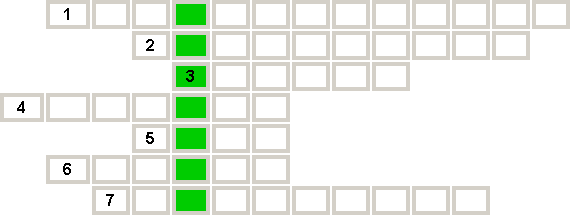 1.Отрезок прямой, образующий прямой угол с данной прямой и имеющий одним из своих концов их точку пересечения, есть ... к данной прямой. 2. Элемент прямоугольного треугольника. 3. Треугольник есть геометрическая ... . 4. Отрезок, соединяющий вершину треугольника с серединой противоположной стороны. 5. Два луча, исходящие из одной точки. 6. Перпендикуляр, опущенный из вершины конуса на плоскость основания. 7. Замкнутая плоская кривая, все точки которой находятся на одинаковом расстоянии от некоторой точки O. Математические соревнования(Ответы и решения)1.Разминка      1) Тройка лошадей пробежала 30км.Сколько пробежала каждая лошадь?(1б)            Ответ:30км      2) У отца 6 сыновей, у каждого сына по сестре. Сколько детей у отца?(1б)              Ответ:7      3) Найти два таких числа, чтобы их произведение было равно частному.(1б)               Ответ:0и5      4) Сколько получится, если 2десятка  умножить на 3 десятка?(1б)               Ответ:600      5) Спутник Земли делает один оборот за 1ч40мин, а второй оборот – за 100мин. Как это получается?(1б)                Ответ:1ч40мин=100мин2. Конкурсы       1) «Найди ошибку»(2б)35+10-45= 42+12-545(7+2-9) = 6(7+2-9)Разделим обе части равенства на выражение в скобке. Получим:5=6.В чем ошибка?Ответ: делить на 0 нельзя. 2) «Кто быстрее»(2б)            *2*
   57---------     2 2 * 8+* * * *--------- * * * * *Решение:             324            57         --------           2268       +1620      -----------         18468          3) «Найди слово»(3б)Решите уравнения:7x-11 = -4(3-x);(x+2):4=x :3;x + x + 8 = x;7x – (4 +2x) = 5x +8;-5(2x-4) = 11x+20.Вычеркните буквы, соответствующие корням уравнений, а из остальных составьте слово. Что оно означает?                    Ответ: колибри          4) «Конкурс художников»(2б)Малая Медведица:(6;6); (3;7); (0:8); (-3;6); (-5;7); (-6;3); (-8;5).Большая Медведица: (-15;-7); (-10;-5); (-6;-6); (-3;-6); (-1;-10); (6;-6).             5) «Соедини точки»(4б)Как четырьмя прямыми линиями, не отрывая карандаш от бумаги, перечеркнуть 9 точек, расположенных в виде квадрата?.         .         ..         .         ..         .         .        Ответ:       .         .         ..         .         ..         .         .6) «Кто больше»(2б)Из 6 спичек построить на плоскости различные фигуры, в которых спички не накладываются друг на друга, а соприкасаются только концами.                 Ответ:19фигур.301,561/3-300-1,51,2-6-1/3-3/2Корней нетскуолтибраинНазвание командРазминка(0-5б)1(2б)2(2б)3(3б)4(2б)5(4б)6(2б)7(3б)Итого(0-23б)КвадратКруг301,561/3-300-1,51,2-6-1/3-3/2Корней нетскуолтибраин